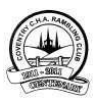 Coventry C.H.A. Rambling Club Membership Application/Disclaimer FormPlease complete in block capitals (except email address)Title  (Mr, Mrs, Miss, Ms, other) or prefer not to say  ……………………………………………………………………..Full Name  ………………………………………………………………………………………………………………………………………Address ………………………………………………………………………………………   Post Code ……………………………….Date of Birth ………………………………………………………..Telephone (Land line No) ..…………………………………..  Mobile No. …………………………………………………….E-mail address Apply for membership of the Coventry C.H.A. Club and agree to abide by the rules a set down by the Club. I understand that anyone taking part in rambles and other functions organised by the Club do so at their own risk. I further understand that a walk leader cannot be held responsible for the state of paths, stiles, etc. I will be responsible for my own safety throughout the day’s activity, particularly when crossing or walking along roads. The Club take’s the protection of your personal information seriously. Please read the enclosed Privacy Notice and tick the box to give consent to the processing of your data as described.Please indicate how the Club became known to you. 1. Introduction – member’s name …………………………………................................................................2. Internet (CHA Web-site) …………………………………...........................................................................3. CHA information leaflets in libraries …………………………………........................................................ 4. Other ways (please state) …………………………………......................................................................... Applicant’s Signature …………………………………..................  Date …………………………………................... * The minimum age for membership is 18 yearsPlease complete in block capitals (except email address)Title  (Mr, Mrs, Miss, Ms, other) or prefer not to say  ……………………………………………………………………..Full Name  ………………………………………………………………………………………………………………………………………Address ………………………………………………………………………………………   Post Code ……………………………….Date of Birth ………………………………………………………..Telephone (Land line No) ..…………………………………..  Mobile No. …………………………………………………….E-mail address Apply for membership of the Coventry C.H.A. Club and agree to abide by the rules a set down by the Club. I understand that anyone taking part in rambles and other functions organised by the Club do so at their own risk. I further understand that a walk leader cannot be held responsible for the state of paths, stiles, etc. I will be responsible for my own safety throughout the day’s activity, particularly when crossing or walking along roads. The Club take’s the protection of your personal information seriously. Please read the enclosed Privacy Notice and tick the box to give consent to the processing of your data as described.Please indicate how the Club became known to you. 1. Introduction – member’s name …………………………………................................................................2. Internet (CHA Web-site) …………………………………...........................................................................3. CHA information leaflets in libraries …………………………………........................................................ 4. Other ways (please state) …………………………………......................................................................... Applicant’s Signature …………………………………..................  Date …………………………………................... * The minimum age for membership is 18 yearsPlease return the completed form, together with your £15 subscription to :- Mrs Deborah Brown, 356 Grangemouth Road, Radford, Coventry, CV6 3FL.  Alternatively hand your form with your £15 subscription to one of the walk organisers (Theresa, Malcolm, Sue)  or committee member when out on a walk. Please use an envelope with your name on it.Please return the completed form, together with your £15 subscription to :- Mrs Deborah Brown, 356 Grangemouth Road, Radford, Coventry, CV6 3FL.  Alternatively hand your form with your £15 subscription to one of the walk organisers (Theresa, Malcolm, Sue)  or committee member when out on a walk. Please use an envelope with your name on it.For Club use onlyApplicant’s membership approved. Yes / No Signed (Chairperson )  ................................... Date …………………Doc. Jan 2024For Club use onlyApplicant’s membership approved. Yes / No Signed (Chairperson )  ................................... Date …………………Doc. Jan 2024